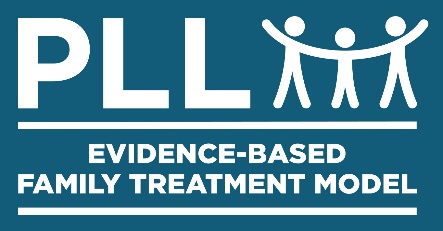 - SAMPLE -NOTES: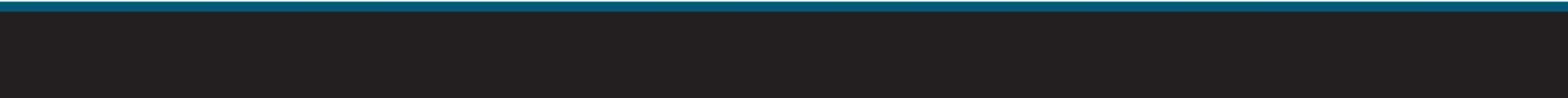 - TEMPLATE -Youth and Specific Supporters/HelpersKey-Blue-Potential Helpers that the CBAT Team identified Black-Helpers who have already agreed to helpYouth and Specific Supporters/HelpersKey-Blue-Potential Helpers that the CBAT Team identified Black-Helpers who have already agreed to helpYouth:  M. JonesMichael Jorden – Workforce BoardYouth: J. DangerousBart Simpson - Mentor Youth: J DoeUncle Howard Cunningham – Mentor for MomBilly Graham – Youth PastorYouth: B. BondsJoe Somebody – Salon OwnerBruce Almighty – YMCA WorkerYouth: K. MartinGeorge McFly – McDonalds ManagerEddie Haskil – Big Brother Big SisterYouth: L. HartmanCindy Crawford – Close Family FriendMary Tyler Moore – Small Business OwnerYouth: B. ColleyLuke Skywalker – MentorForest Gump – Army RecuiterYouth: R. DownsBruce Willis – Community CenterJames Brown – Music store ownerYouth: Youth:Youth and Specific Supporters/HelpersKey-Blue-Potential Helpers that the CBAT Team identified Black-Helpers who have already agreed to helpYouth and Specific Supporters/HelpersKey-Blue-Potential Helpers that the CBAT Team identified Black-Helpers who have already agreed to helpYouth:  ………Youth:  ………Youth: ………Youth: ………Youth: ………Youth: ………Youth: ………Youth: ………Youth: ………Youth: ………Youth:………Youth:………